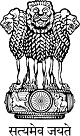 Statement by India at the Universal Periodic Review (UPR) Working Group 31st Session (5-16 November 2018) : 3rd UPR of Central African Republic – Interactive Dialogue, delivered by Dr. A. Sudhakara Reddy, Counsellor [Geneva, 9 November 2018]Mr. President,  	India thanks the delegation of Central African Republic for the presentation of its National Report. 2.          We welcome the recommendation made by Bangui Forum in April 2015 for inclusion of human rights education at the secondary and tertiary level of schooling as part of the awareness raising programme to instil values of citizenship, peace and tolerance in the country. 3.         We note that Central African Republic has stepped up its efforts in preventing violence against women and children and establishing parity between men and women in public, semi public and private – sector employment, in order to promote women economic empowerment. 4.       We appreciate the efforts taken to implement the right to health, including the plan to accelerate the reduction in maternal and neonatal mortality rate and national programme to prevent parent to child transmission of HIV/AIDS cases. We, however, recommend Central African Republic to increase health expenditure and ensure seamless access for women and girls to reproductive and sexual health care. 5.       We recommend implementation of the right to education to its fullest possible extent by improving the school infrastructure and recruiting trained teaching staff.6.         We wish the delegation of the Central African Republic all success. 	Thank you Mr. President.